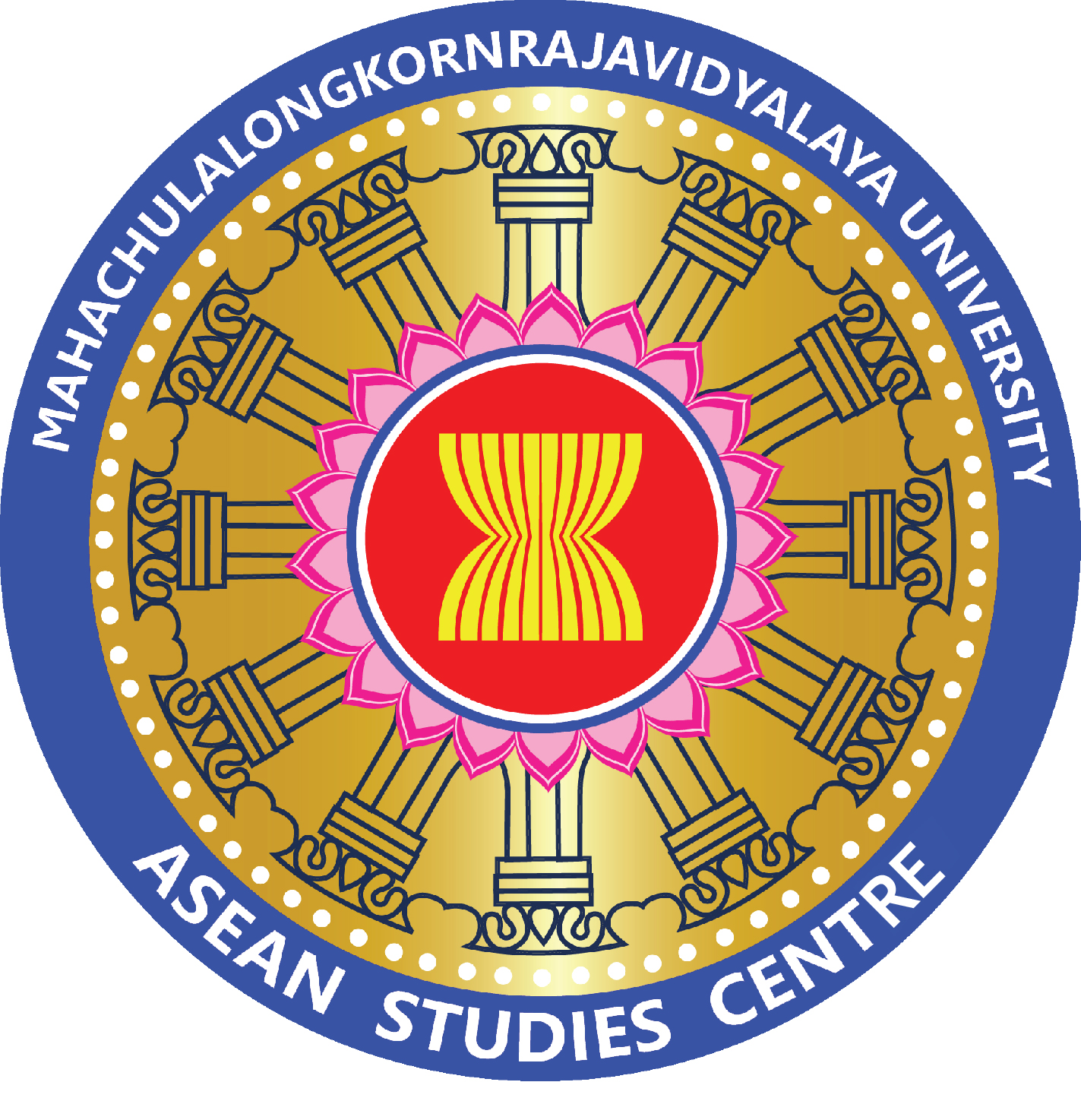 Check – List Journal Vols. 3   4  ปี 2560 จัดทำ โดย พระมหาวัชระ                                                                                            รับรองโดย  พระมหาสมพงษ์ สนฺตจิตฺโต, ดร. 
………………………………………………								       	…………………………………………………………………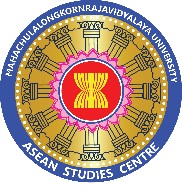 Check – List Journal Vols. 5   6      ปี 2561 จัดทำ โดย พระมหาวัชระ                                                                                            รับรองโดย  พระมหาสมพงษ์ สนฺตจิตฺโต, ดร. 
………………………………………………								       	…………………………………………………………………ลำดับชื่อบทความลักษณะบทความลักษณะบทความผู้ทรงคุณวุฒิความคืบหน้า ความคืบหน้า ดำเนินการพิมพ์หมายเหตุลำดับชื่อบทความภายในภายนอกผู้ทรงคุณวุฒิแก้ไขไม่แก้ไขดำเนินการพิมพ์หมายเหตุ๑การประยุกต์ใช้หลักขันติธรรมในการปฏิบัติหน้าที่ของเจ้าหน้าที่ตำรวจ สถานีตำรวจภูธรปากเกร็ด จังหวัดนนทบุรี An Application of Khanti-Dhamma into Police’s Performance of Duty, Pakkred Police Station, Nonthaburi Province๒ศึกษาวิเคราะห์เรื่องการบำรุงมารดาบิดาของภิกษุในพระพุทธศาสนาเถรวาท The Analytical Study of The Parents Support (Matapitu Upatthana) of Monks in Theravada Buddhism๓ศีล ๕ กับการสร้างความสุขในองค์กรอาเซียน CS, Shoes ประเทศไทย๔กายภาวนากับวิถีแห่งการตื่นตัวด้วยหฐโยคะ ในชุมชนอาเซียนPhysical Development in Hatta Yoga Sensuous Body in ASEAN Community๕อิทธิพลของเครื่องรางของขลังในภาคอีสาน ๖พระพุทธศาสนากับการเมืองลาว๗อัตลักษณ์ร่วมระหว่างศรัทธาและความเชื่อผีบรรบุรุษ๘ศึกษาขบวนการพุทธชาตินิยมในพม่า๙สัมมาวาจา : จุดเปลี่ยนความขัดแย้งเป็นความสันติสุขThe Right Speech : Turning Point in the Conflict is the peace๑๐พัฒนาการผีตาโขนกับอัตลักษณ์หนึ่งในอาเซ๊ยนPhi Ta Khon development with identity, one Asian๑๑การป้องกันและแก้ไขการค้ามนุษย์ในอาเซียนตามหลักพระพุทธศาสนาThe Prevention and Reformation of Human Trafficking in ASEAN to Buddhism๑๒อัตลักษณ์ร่วมความศรัทธาในอาเซียนผ่านความเชื่อการนับถือผีบรรพบุรุษThe Identities of Spirit thought ancestral in ASEAN๑๓สมณศักดิ์ในฐานะเป็นเครื่องมือบริหารกิจการคณะสงฆ์ในราชอาณาจักรกัมพูชาThe Ecclesiastical Hierarchies of Buddhist Monk Administration in Kingdom of Cambodia๑๔อิทธิพลพระพุทธศาสนากับสังคมการเมืองการปกครองของประเทศลาวBuddhist Influence and Lao Political and Government Society๑๕๑๖๑๗๑๘ลำดับชื่อบทความลักษณะบทความลักษณะบทความผู้ทรงคุณวุฒิความคืบหน้า ความคืบหน้า ดำเนินการพิมพ์หมายเหตุลำดับชื่อบทความภายในภายนอกผู้ทรงคุณวุฒิแก้ไขไม่แก้ไขดำเนินการพิมพ์หมายเหตุ๑๒๓๔๕๖๗๘๙๑๐๑๑๑๒๑๓๑๔๑๕๑๖๑๗๑๘